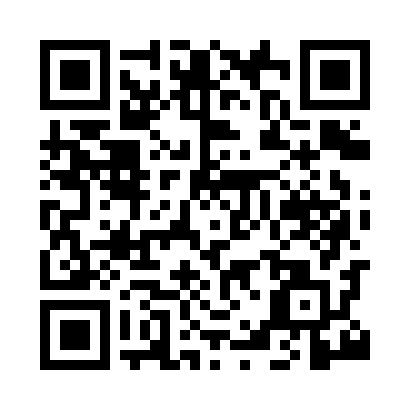 Prayer times for Stillington, North Yorkshire, UKMon 1 Jul 2024 - Wed 31 Jul 2024High Latitude Method: Angle Based RulePrayer Calculation Method: Islamic Society of North AmericaAsar Calculation Method: HanafiPrayer times provided by https://www.salahtimes.comDateDayFajrSunriseDhuhrAsrMaghribIsha1Mon2:524:341:106:539:4511:272Tue2:524:351:106:539:4411:273Wed2:534:361:106:539:4411:274Thu2:544:371:106:539:4311:275Fri2:544:381:106:529:4211:266Sat2:554:391:116:529:4211:267Sun2:554:401:116:529:4111:268Mon2:564:411:116:529:4011:259Tue2:574:421:116:519:3911:2510Wed2:574:441:116:519:3811:2511Thu2:584:451:116:509:3711:2412Fri2:594:461:116:509:3611:2413Sat2:594:471:126:499:3511:2314Sun3:004:491:126:499:3411:2315Mon3:014:501:126:489:3311:2216Tue3:014:511:126:489:3211:2217Wed3:024:531:126:479:3011:2118Thu3:034:541:126:469:2911:2019Fri3:044:561:126:469:2811:2020Sat3:054:571:126:459:2611:1921Sun3:054:591:126:449:2511:1822Mon3:065:001:126:439:2311:1723Tue3:075:021:126:429:2211:1724Wed3:085:041:126:419:2011:1625Thu3:095:051:126:419:1811:1526Fri3:095:071:126:409:1711:1427Sat3:105:091:126:399:1511:1328Sun3:115:101:126:389:1311:1229Mon3:125:121:126:379:1111:1230Tue3:135:141:126:369:1011:1131Wed3:145:151:126:349:0811:10